Муниципальное дошкольное образовательное учреждение«Детский сад № 21»Консультация для родителей «Капризы ребенка в раннем возрасте»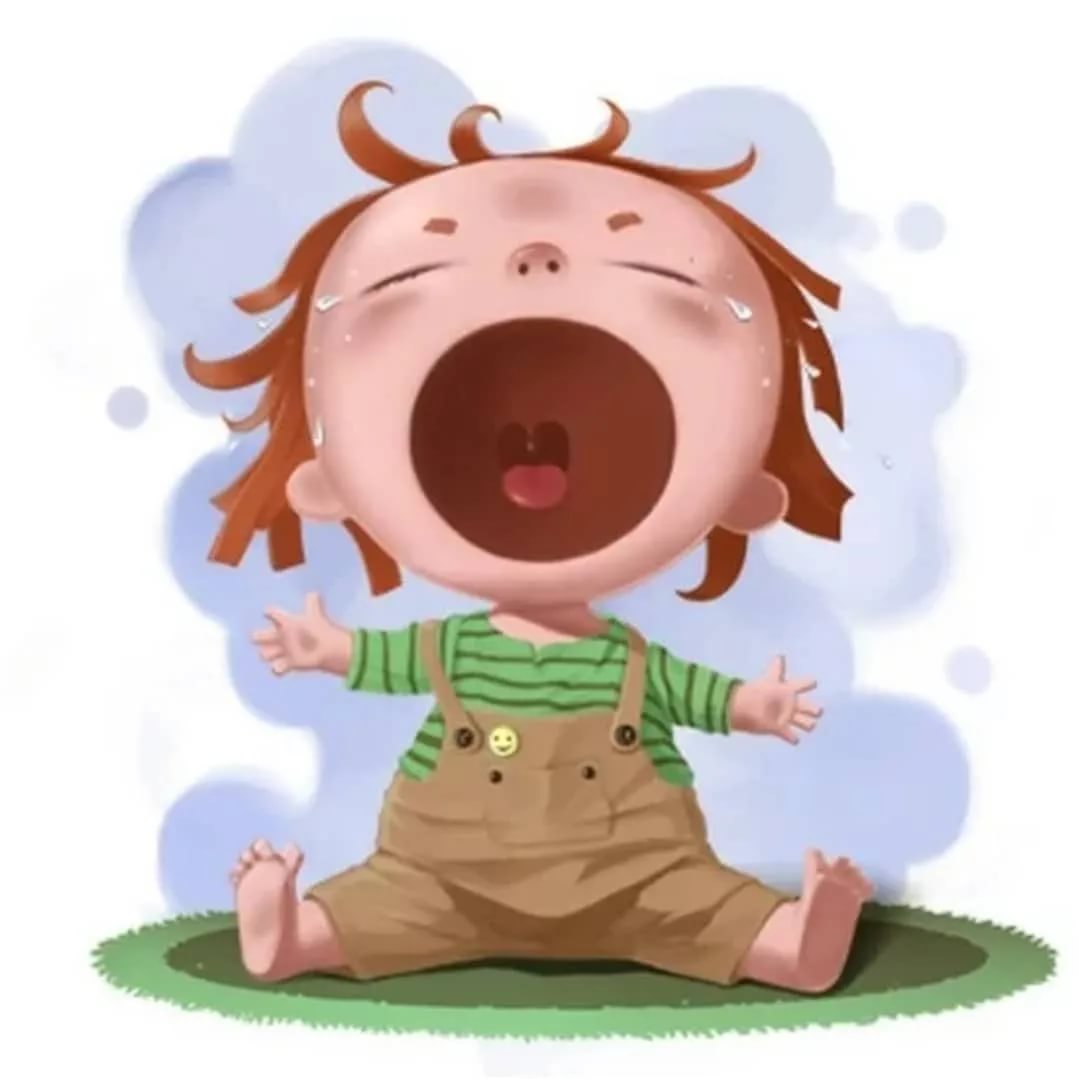 Подготовила Е.А. ЮсуповаДекабрь, 2021г.Родители очень часто говорят о том, что дети начинают капризничать уже с раннего возраста, они это делают для того, чтобы добиться своего. Давайте ответим на вопросы: Что такое капризы ребенка в раннем возрасте? Причины? Что делать, если ребенок капризничает? Что нельзя делать при капризах?Что такое каприз? Каприз – это негативная реакция, проявляющаяся в стремлении настоять на своем, вопреки доводам разума. Капризы являются результатом неправильного воспитания или болезненных состояний ребенка.Причины капризов:• ребенок переживает возрастные кризисы (эмоциональные реакции у детей). В данный период ребенку необходимо чуткое отношение. Но если причина неправильного воспитания ребенка, то капризы становятся привычной формой поведения;• стиль воспитания (гиперопека): избалованные, чрезмерно заласканные дети. Ребенок постоянно получает внимание родителей, его это утомляет, и он начинает капризничать (плакать - это утомление от бесконечного внимания взрослых);• родители уделяют недостаточно внимания ребенку, они не проявляют заботу, относятся к нему равнодушно. И тогда ребенок начинает капризничать, чтобы привлечь к себе внимание;• в семье отсутствуют единые требования в воспитании ребёнка или ребенок не знает слово «нет» (ребенку все разрешают). Слово «нельзя» должно быть понятно маленькому ребенку одним из самых первых. Конечно, злоупотреблять бесконечными запретами нельзя. Необходимо запрещать только то, что действительно может нанести ребенку вред или то, чему он сам может навредить;• ребенок начинает манипулировать взрослыми. Уже в 2 года он понимает, «если я заплачу, мама исполнит мое желание»;• нарушен режим дня;• много новых впечатлений;• ребенок заболел.Что делать, если ребенок капризничает?• родителям необходимо переключить его внимание на что – то новое.Дети 2 лет очень эмоциональны, откликается на новые впечатления и еще они любознательные;• сначала нужно определить, почему он капризничает, а потом проявлять реакцию (эмоции родителей) на эту ситуацию, будет ли он продолжать настаивать на своем, или прислушается к вам;• игнорирование капризов ребенка;• родителям необходимо больше уделять внимания, тогда ребенок не будет капризничать;• если ребенок отказывается выполнять ваше поручения, и не доводить его до капризов, нужно поговорить с ребенком на другую тему (помнишь, мы с тобой, сегодня в гости к нам придут);• родители могут один раз в неделю устраивать «день непослушания», когда все будет так, как хочет ребенок, но напомните ребенку, что этот день один раз, а в остальные дни он будет вести себя хорошо;• чтение сборников антикапризных психологических сказок (Воспитание характера сказкой.  Анти-капризин);• научитесь говорить «нет» и объясните причину отказа.Что нельзя делать при капризах?•нельзя наказывать и ругать когда: болеет, возрастные кризисы;• если родители торопятся, а ребенок медленно одевается;• если родители себя плохо чувствуют, то начинают проявлять свои эмоции на детях.Дети без причины не начинают капризничать, надо выяснить, что случилось у ребенка, и не правильная родительская реакция только поддерживает и закрепляет капризы у детей.